Фото проверки питания от 14.12.2023г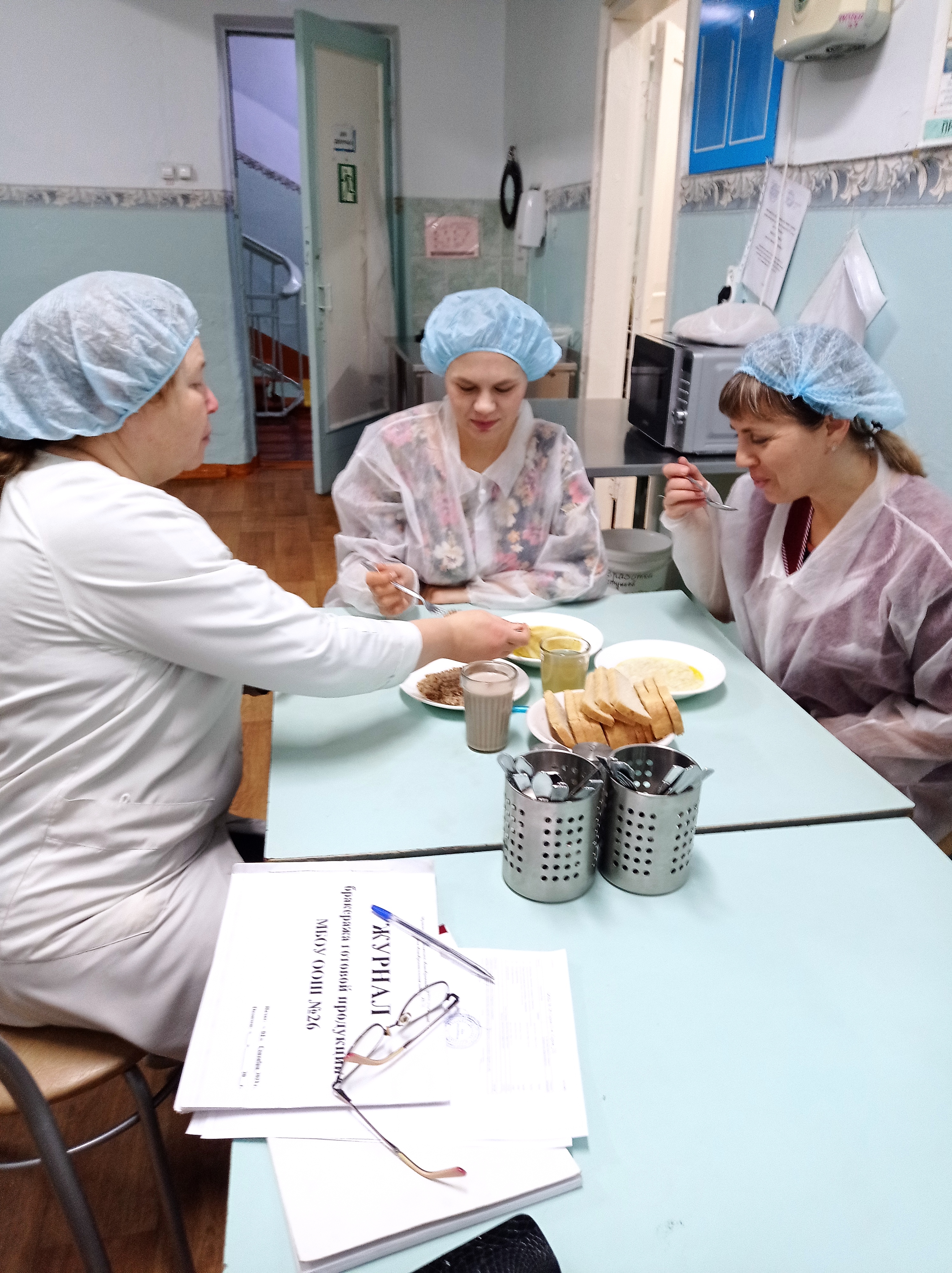 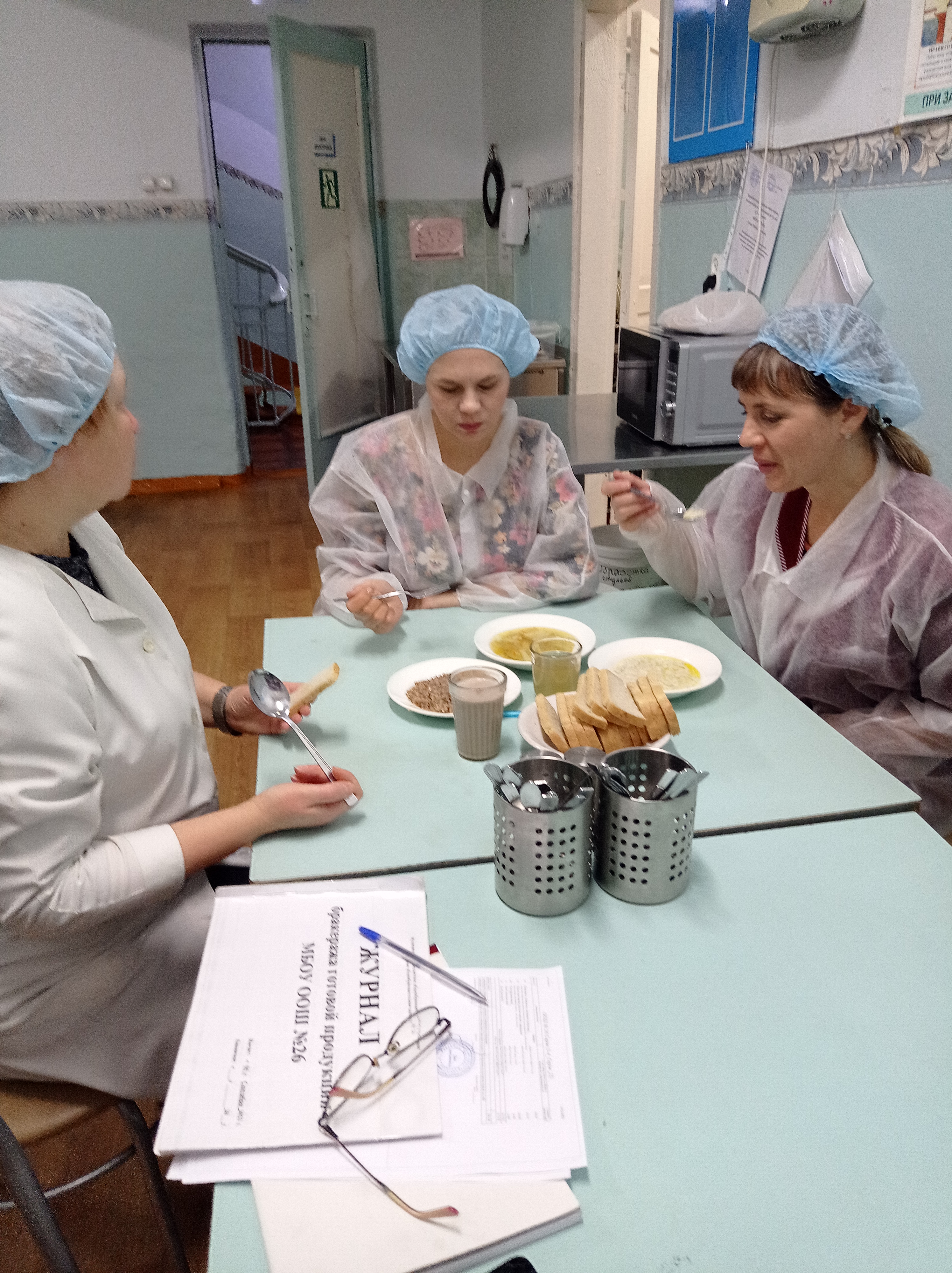 